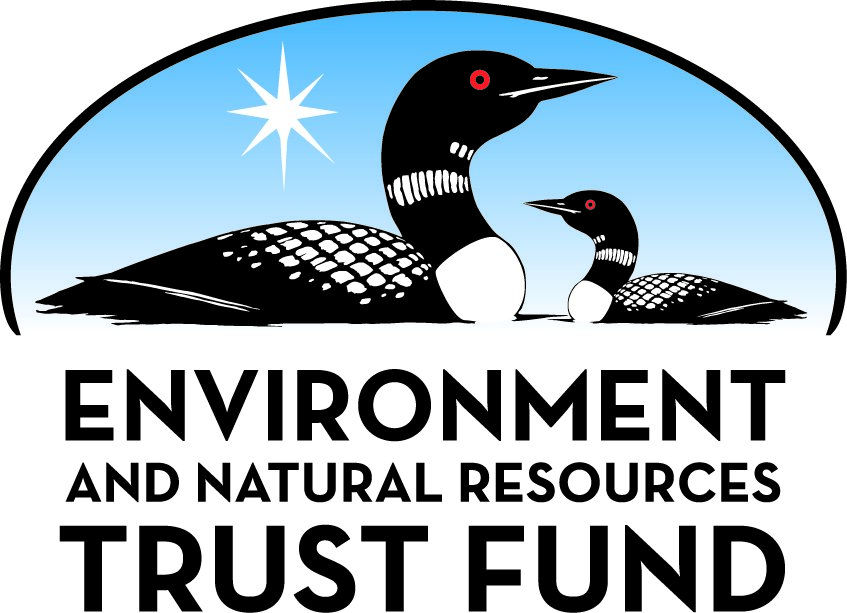 Environment and Natural Resources Trust Fund2023 Request for ProposalGeneral InformationProposal ID: 2023-110Proposal Title: Scandia Gateway Trail to William O'Brien State ParkProject Manager InformationName: Kenneth CammilleriOrganization: City of ScandiaOffice Telephone: (651) 433-2274Email: k.cammilleri@ci.scandia.mn.usProject Basic InformationProject Summary: Complete construction-ready Gateway State Trail segment between Scandia Village Center and William O'Brien State Park with highway tunnel and trailhead parking lot on ROW already acquired by DNR.Funds Requested: $3,070,000Proposed Project Completion: December 31, 2023LCCMR Funding Category: Land Acquisition, Habitat, and Recreation (G)Project LocationWhat is the best scale for describing where your work will take place?  
	Region(s): MetroWhat is the best scale to describe the area impacted by your work?  
	StatewideWhen will the work impact occur?  
	During the ProjectNarrativeDescribe the opportunity or problem your proposal seeks to address. Include any relevant background information.This project takes significant step towards fulfilling Minn. Stat. §85.015 Subd. 14, by financing the final engineering and construction of the Gateway State Trail on an already acquired easement between the Scandia Village Center and William O'Brien State Park. William O’Brien is one of the State’s most accessible and heavily used parks due to its location and amenities, particularly its very heavily used campgrounds. This link will serve the long-term statutory goal of establishing a recreational trail connection between the City of Taylors Falls and the State Capital and connecting two State Parks via the Gateway Trail. In the short-term this trail will connect the State Park and the City of Marine on St. Croix with the City of Scandia's Community Center Park, which will offer a variety of new recreational opportunities to the State Park users, including several playgrounds, tennis/pickleball courts, ice rinks, a skatepark, a t-ball field and year-around park restroom facilities. The trail, which will pass through natural and agricultural areas, will also serve as a trail connection to Scandia's Gammelgården Museum—a statewide resource honoring Swedish immigrant history-- and the much-anticipated Scandia Regional Arts and Heritage Center.What is your proposed solution to the problem or opportunity discussed above? Introduce us to the work you are seeking funding to do. You will be asked to expand on this proposed solution in Activities & Milestones.This project proposes the construction of the segment of the Gateway Trail between William O'Brien State Park and the Scandia Village Center.  This construction ready project includes the addition of a trailhead parking lot in Scandia Village Center on a city-owned property, an approximately 1-mile trail segment from the trailhead to Washington County Highway 52 where a trail tunnel under the Highway 52 road grade will be added to facilitate safe highway crossing.  The final 0.8-mile connection from the Highway 52 tunnel crossing will be completed at a later time when the Minnesota DNR completes internal park trail improvements, which is anticipated in the next two years or so.  Acquisition of necessary easements has been accomplished and in 2019-2020 the DNR funded trail engineering work on this segment, so it is shovel ready.  A City legislative initiative from several years ago was successful in encouraging the passage of legislation to allow immediate use of recreational trail easements on land in Metro Agricultural Preserves in anticipation of an early start on this segment.What are the specific project outcomes as they relate to the public purpose of protection, conservation, preservation, and enhancement of the state’s natural resources? Protection of natural resources will be achieved by avoiding or minimizing adverse impacts to water, wildlife and wetlands along the trail corridor. Conservation and Preservation will be achieved by complying with all state environmental laws including the Minnesota Environmental Protection Act (MEPA) and the Minnesota Wetland Conservation Act (WCA) through a consultant accredited by the Board of Water and Soil Resources (BWSR). Enhancement of the state’s natural resources will be achieved by providing greater access for Minnesotans to appreciate the natural beauty along the trail route.Activities and MilestonesActivity 1: Environmental, final engineering, Construction of highway Realignment, Ped. Tunnel, and 2,000ft of trail on north side of CR52Activity Budget: $2,460,000Activity Description: 
All environmental research work, including environmental assessments and a cultural survey will be prepared to comply with MEPA environmental review, WCA requirements, and any other applicable laws in accordance with requirements by DNR Parks and Trails Division staff.  The city will coordinate with DNR staff to obtain any and all applicable permitting including the US Army Corps of Engineers.  This work is in-kind and will not require use of the project budget.  Any permit required additional engineering will be done simultaneously.  

Construction to re-align Washington County Road 52 (Oakhill Road) will be completed for 2,000 feet to accommodate approx. 2,000 feet of trail on the north side of the highway, pursuant to the trail plan.  The 2,000 feet trail segment will be constructed along to reach the underground tunnel necessary for safe crossing of the County highway as required by DNR trail standards.

Preliminary engineering was completed by the Washington County Public Works Department and the City’s Engineering firm, Bolton and Menk. Final engineering and design specifications will need to be prepared. Services will be acquired through the City's contract and bidding process.Activity Milestones: Activity 2: Environmental, final engineering, Construction Trailhead parking lot and connecting trail to northern edge of CR52 right-of-wayActivity Budget: $610,000Activity Description: 
All environmental research work, including environmental assessments and a cultural survey will be prepared to comply with MEPA environmental review, WCA requirements, and any other applicable laws in accordance with requirements by DNR Parks and Trails Division staff. The city will coordinate with DNR staff to obtain any and all applicable permitting including the US Army Corps of Engineers. This work is in-kind and will not require use of the project budget. Any permit required additional engineering will be done simultaneously. 

A trailhead parking lot will be constructed at the Scandia Village Center terminus located at 14800 Oakhill Rd along with a 0.8 long recreational trail segment to the northern edge of CR 52. 

Preliminary engineering was completed by the Washington County Public Works Department and the City’s Engineering firm, Bolton and Menk. Final engineering and design specifications will need to be prepared. Services will be acquired through the City's contract and bidding process.Activity Milestones: Project Partners and CollaboratorsLong-Term Implementation and FundingDescribe how the results will be implemented and how any ongoing effort will be funded. If not already addressed as part of the project, how will findings, results, and products developed be implemented after project completion? If additional work is needed, how will this work be funded? 
This project will result in the construction of a state trail which will be under the maintenance and stewardship of the Minnesota Department of Natural Resources (DNR). No results, findings or other unanswered questions are anticipated to result from this project. Additional construction of future trail segments may be obtained through state appropriation and/or other grant opportunities available to the City of Scandia and/or the DNR based on their respective budgets and priorities. The short-term goal, which is encompassed in this project, is to connect the state park to the Scandia Village Center.Project Manager and Organization QualificationsProject Manager Name: Kenneth CammilleriJob Title: City AdministratorProvide description of the project manager’s qualifications to manage the proposed project. 
The listed project manager is experienced in the administrative oversight of projects, including road projects and stormwater management projects with prevailing wage and other applicable reporting requirements in order to meet state and federal financial requirements. However, this project proposes that contract administration also utilize qualified engineering firm for project administration to assure that the project will be completed in conformance with any and all grant agreement requirements.  Contracting will be conducted through the City of Scandia's public contracting and bidding procedures.  The Project Administrator will oversee all work conducted over the project with the contractor's assistance.  The Minnesota DNR Parks and Trails Division will maintain regular involvement and oversight.  The agency will assume responsibility for completion of all environmental and historical analysis, approve all project plans, and assist with permitting to assure project compliance.  Washington County will serve as project fiscal agent and will play a key project role in oversight of work conducted within its right-of-way, which includes design and construction of the pedestrian tunnel, road realignment and trail segment within the County right-of-way.Organization: City of ScandiaOrganization Description: 
The City of Scandia is a statutory City located in Northeastern Washington County.  Scandia is a community that is committed to maintaining and enhancing its environmental and recreational assets for the greater benefit of its residents, region, and the state at large.  The agency has partnered with several governmental entities to carry out projects dedicated to the enhancement of water quality, the preservation of natural areas and habitat, and the advancement of recreational opportunities that offer the opportunity to appreciate the natural environment.  Scandia seeks to continue this effort, going forward.Budget SummaryClassified Staff or Generally Ineligible ExpensesNon ENRTF FundsAttachmentsRequired AttachmentsVisual ComponentFile: Alternate Text for Visual ComponentGateway to Scandia Presentation...Board Resolution or LetterOptional AttachmentsSupport Letter or OtherAdministrative UseDoes your project include restoration or acquisition of land rights? 
	NoDoes your project have potential for royalties, copyrights, patents, or sale of products and assets? 
	NoDo you understand and acknowledge IP and revenue-return and sharing requirements in 116P.10? 
	N/ADo you wish to request reinvestment of any revenues into your project instead of returning revenue to the ENRTF? 
	N/ADoes your project include original, hypothesis-driven research? 
	NoDoes the organization have a fiscal agent for this project? 
	Yes,  Washington CountyDescriptionCompletion DateCompletion of any applicable wetland delineation and applicable survey workAugust 31, 2023Completion of Environmental and Cultural AssessmentsAugust 31, 2023Completion of remaining reports and final engineering for receipt of permit approvalsSeptember 30, 2023CR 52 RealignmentDecember 31, 20232,000ft of trail built along northern edge of highway right-of-wayDecember 31, 2023Pedestrian Tunnel Crossing under CR52December 31, 2023DescriptionCompletion DateCompletion of any applicable wetland delineation and applicable survey workAugust 31, 2023Completion of Environmental and Cultural AssessmentsAugust 31, 2023Completion of Final Engineering, design, and specification work and receipt of permit approvalsSeptember 30, 2023Completion of trailhead parking lot at14800 Oakhill Rd (CR 52)December 31, 2023Completion of approximately 0.8miles of trail from Village Center to County Road 52December 31, 2023NameOrganizationRoleReceiving FundsWayne SandbergWashington County Public WorksProject Partner and Fiscal AgentYesRyan Goodman, P.E.Bolton & MenkScandia City Engineer (preliminary engineer of project)NoKent SkaarDNR Parks And Trails DivisionProject PartnerNoProject Administrator and EngineerTBDTo be contracted to complete final engineering and to carryout project administration.  Funds to be paid during the course of the project.  Selection through City contracting and bidding process.YesCategory / NameSubcategory or TypeDescriptionPurposeGen. Ineli gible% Bene fits# FTEClass ified Staff?$ AmountPersonnelSub Total-Contracts and ServicesProject Engineer and Project AdministrationProfessional or Technical Service ContractThe Consultant will complete final engineering, design, and specifications for the project and carryout project administration responsibilities including prevailing wage, compliance under the supervision of the City.0$60,000Sub Total$60,000Equipment, Tools, and SuppliesSub Total-Capital ExpendituresConstruction of state Trailhead parking lot at Scandia Village Center and connecting trail to County Road 52Both components are critical capital elements that are essential to fulfilling the goals of this project.$580,000Construction of CR52 Realignment, Ped. Tunnel, and 2,000ft of state trail on north side of CR52This expenditure is a key element of the purpose and intent of this grant request. The tunnel is a safety requirement of State Trail design guidelines and must be constructed simultaneously with the trail segment on the north side of Oakhill (CR 52).$2,430,000Sub Total$3,010,000Acquisitions and StewardshipSub Total-Travel In MinnesotaSub Total-Travel Outside MinnesotaSub Total-Printing and PublicationSub Total-Other ExpensesSub Total-Grand Total$3,070,000Category/NameSubcategory or TypeDescriptionJustification Ineligible Expense or Classified Staff RequestCategorySpecific SourceUseStatusAmountStateState Sub Total-Non-StateIn-KindCity of ScandiaDedicated city-owned land to locate trailhead parking lot.  The land is be retained by the City of Scandia as parkland.Secured$100,000Non State Sub Total$100,000Funds Total$100,000TitleFileCity Authorizing ResolutionTitleFileDNR Parks and Trails Letter of Support & AuthorizationPreliminary engineered plans